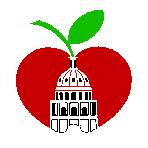 Austin Independent School DistrictSpecial Education Advisory Council (SEAC) Agenda for Meeting March 8, 2019Carruth Administration CenterAustin Independent School DistrictSpecial Education Advisory Council (SEAC) Agenda for Meeting March 8, 2019Carruth Administration CenterAustin Independent School DistrictSpecial Education Advisory Council (SEAC) Agenda for Meeting March 8, 2019Carruth Administration CenterAustin Independent School DistrictSpecial Education Advisory Council (SEAC) Agenda for Meeting March 8, 2019Carruth Administration CenterAustin Independent School DistrictSpecial Education Advisory Council (SEAC) Agenda for Meeting March 8, 2019Carruth Administration CenterTime(p.m.)Agenda ItemPresenter or Staff Resource(If Applicable)Strategic PlanCommitments(If Applicable)6:005:15- 5:30Welcome/Public CommentApprove MinutesChad Ouellette 4.1C6:15Finance UpdateGeorge Gogonas4.1C6:45Parent Video ClipsChad Ouellette 4.1C6:45TEA Parent Survey UpdateChad Ouellette 4.1C7:30New Business / Q and ANext Meeting May 14, 2019Chad Ouellette 4.1C